9/30　　日足で一本目のPB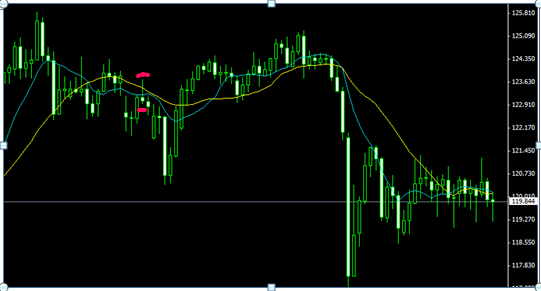 USDJPY.Daily    7/2の日足をPBと判断しました。MA10とMA20に触れている状態。安値更新で売りエントリ。迷った箇所は、MA20の角度はあるがMA10が横に展開する形で幅が縮まっている事でした。